21 февраляотмечается Международный день родного языка.В связи с этим был составлен план  и утвержден завучем школы Иманшапиевой Х. С.  согласно плану проведены следующие мероприятия.Посвященное международному дню родного языка в  Хвартикунинской СОШПровели выставку книг и творческих работ поэтов и писателей Дагестана.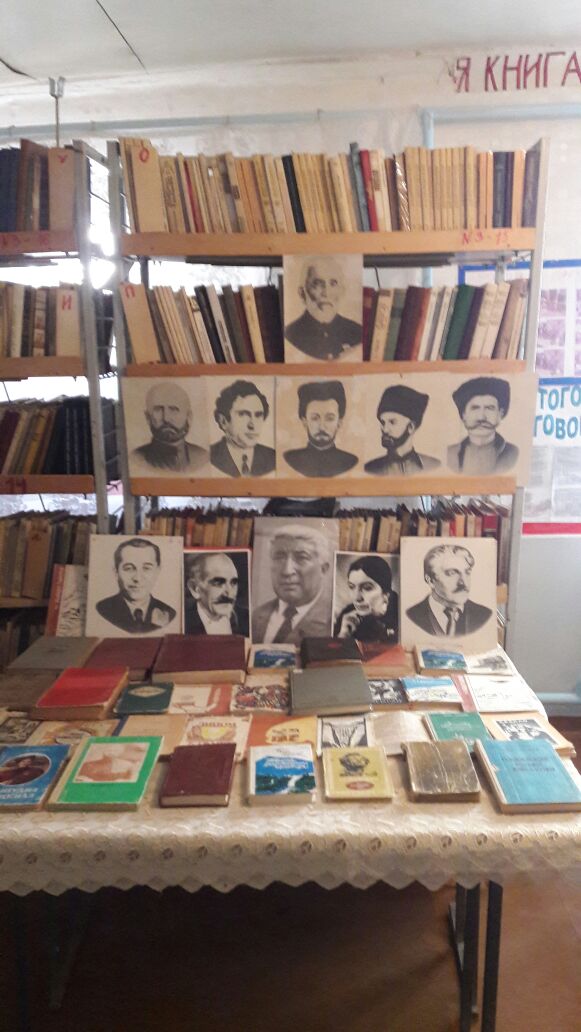   Провели конкурс на лучшее сочинение по произведениям Дагестанских авторов.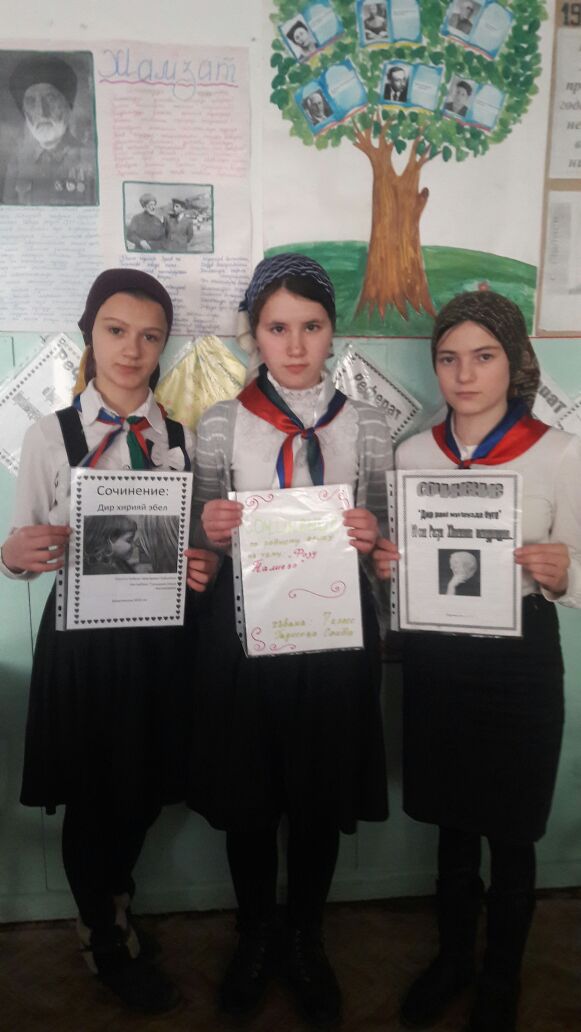   Провели  конкурс лучшего чтеца произведений Дагестанских авторов на родном языке среди щкольников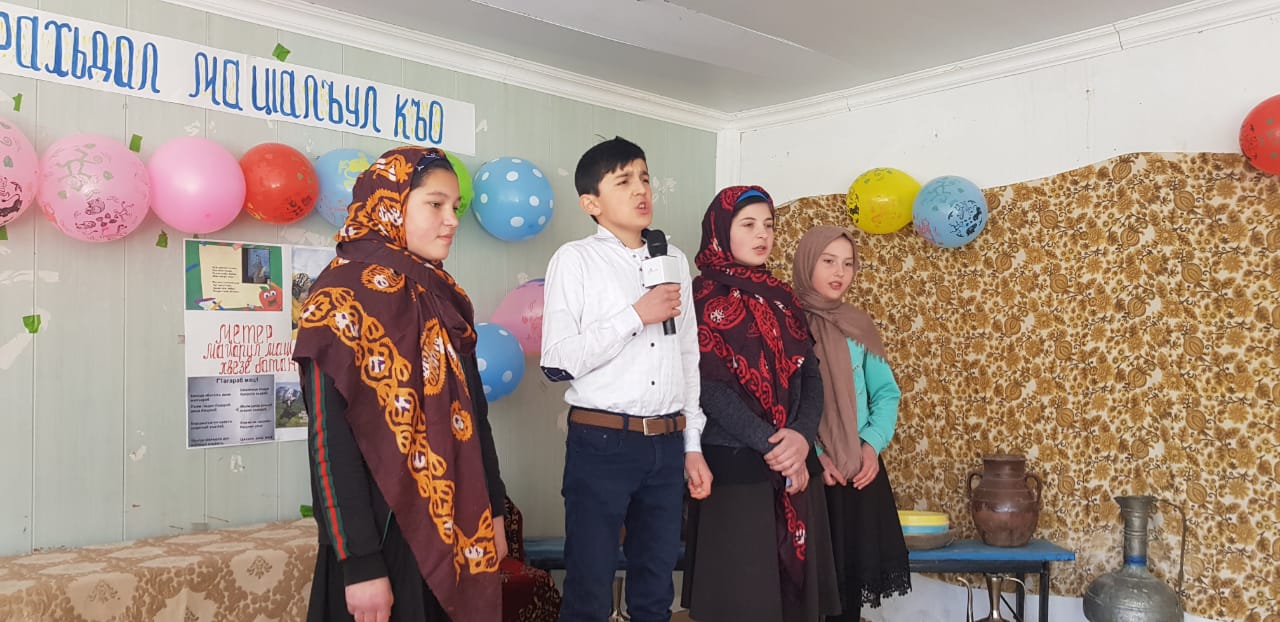  Встреча с автором книги «ГЭС Курминская школа интернат Нурудиновым М. Н.»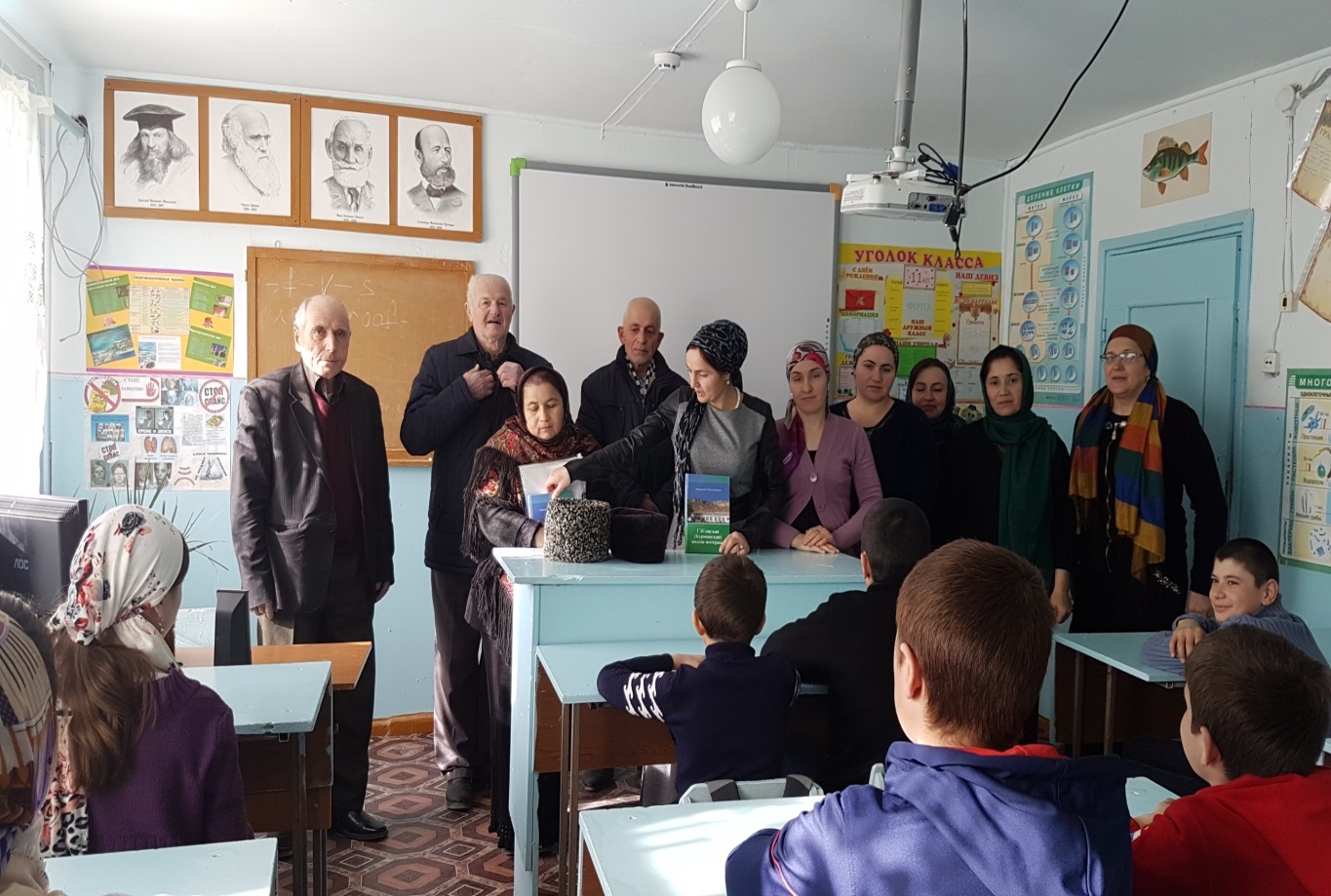    Провести читательскую конференцию по произведениям Дагестанских авторов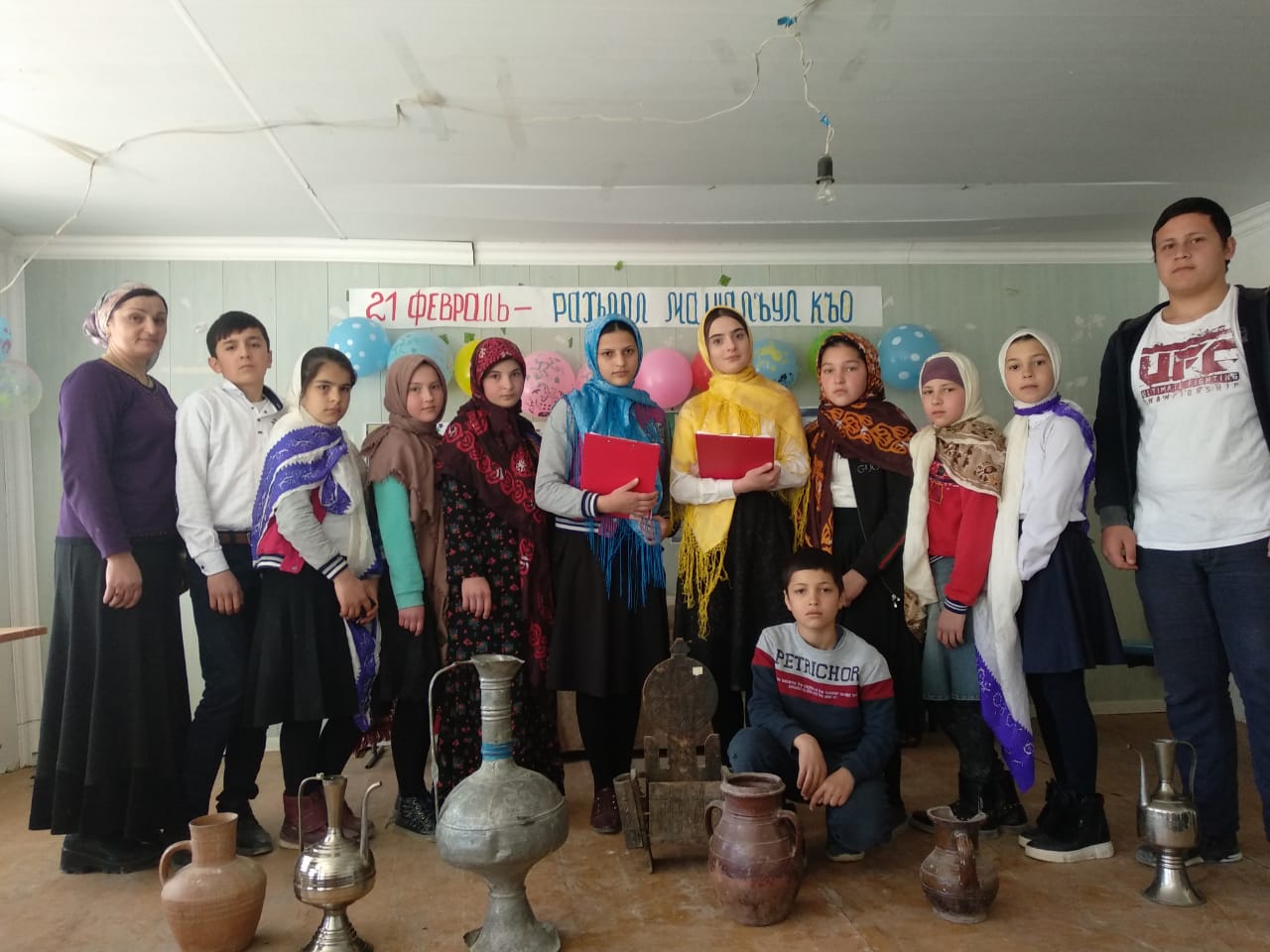 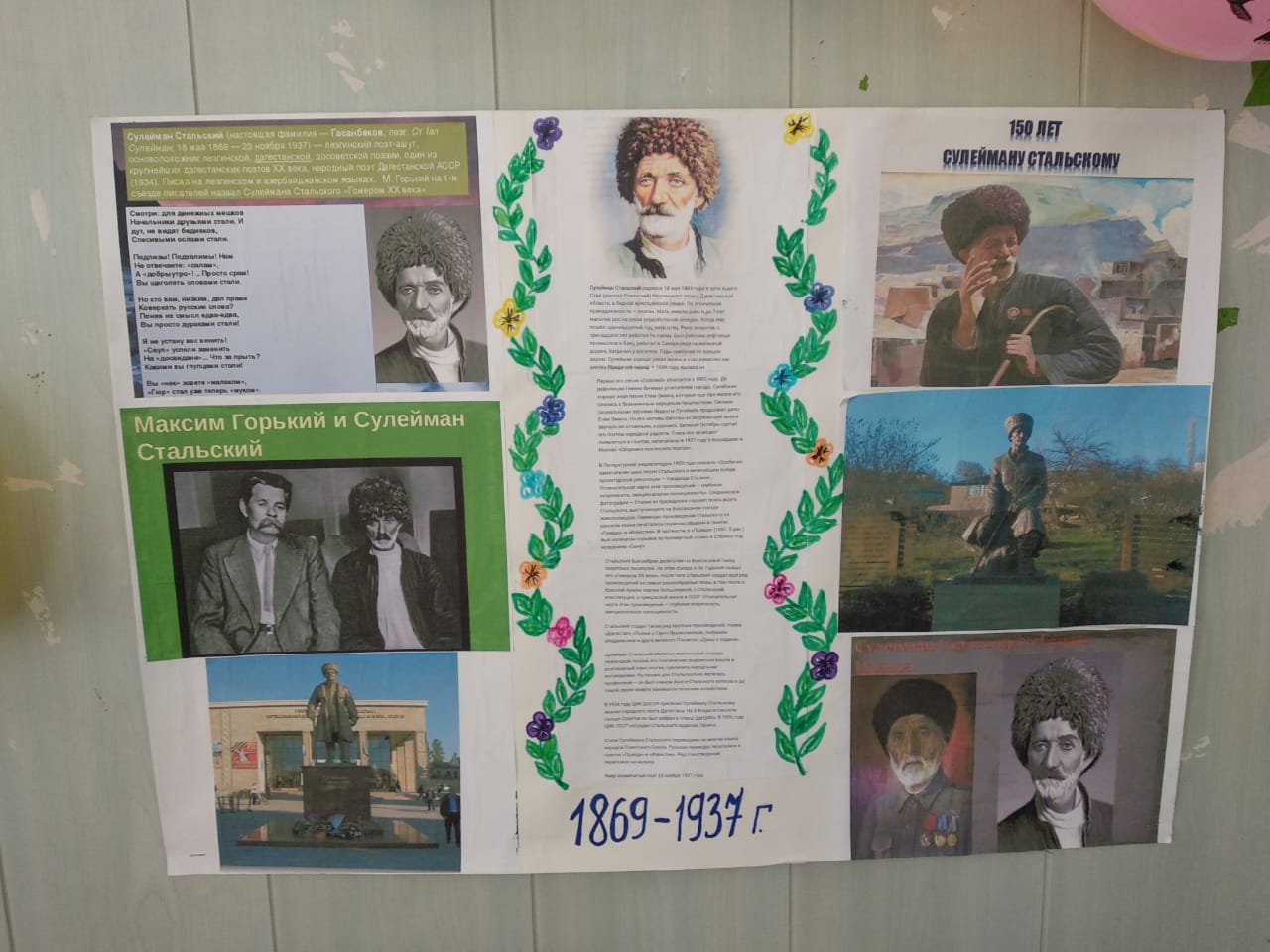 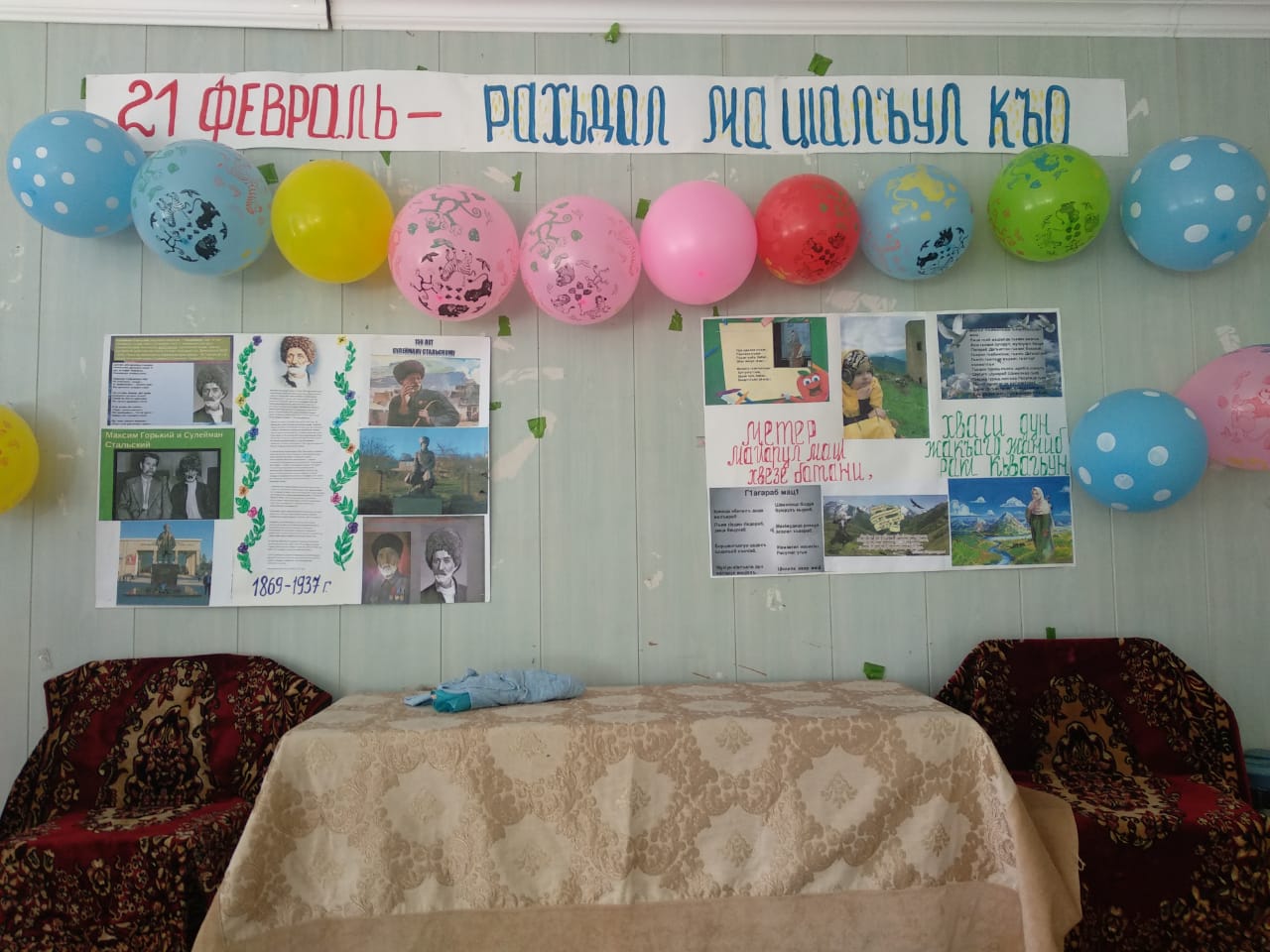 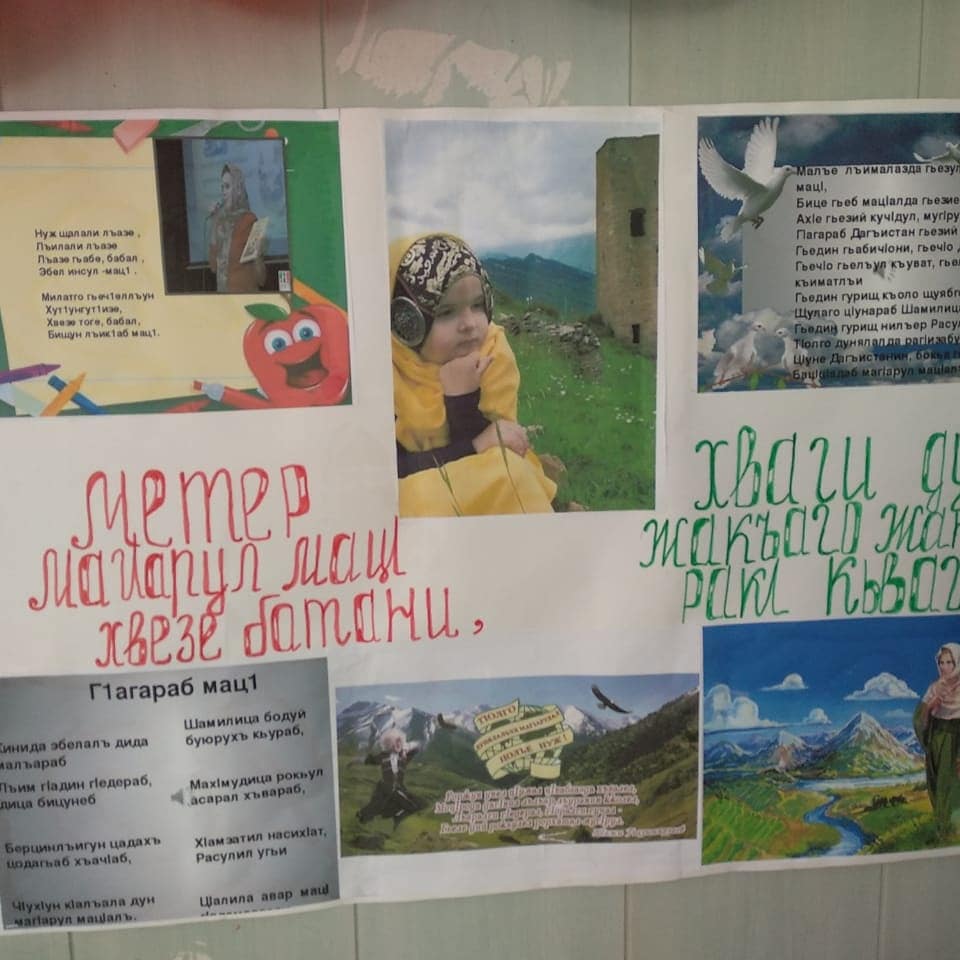 № п/пМероприятияДата Ответственные 1Провели выставку рефератов на тему: Писатели и поэты Дагестана нашего времени.14.02.19..Мазгарова Н. М.2Провести  конкурс рисунков литературных героев. лучшие работы: Имангазалиев Мурад.Мазгарова Айшат.Набиев Курбан.Тагирова Патимат.15.02.19.Мазгарова Н. М.3Выпустила фотомонтаж на тему: «Рахьдал мац1алъул къо»16.02.19.Мазгарова Н. М.4В конкурсе чтецов по произведениям Р. Гамзатовапобедитель Гусейнов С. М. ученик 7класса.18.02.19.Мазгарова Н. М.5Выпустила стенгазету: «Сулейман Стальский»18.02.19.Мазгарова Н. М.6Среди учащихся 8-9классов был проведен конкурс знатоков родного языка, где первое место заняли  учащиеся 9кл.  присутствоывали завуч, организатор и учителя Хвартикунинской СОШ» А так же была проведена встреча с односельчанином автором книг «Гэсовская (Курминская)  школа интернат» «Хъвартикуниб росдал тарих» Нурудинов Магомедрапи Нурудиновичом. На нем была проведенна беседа, с целью формирования интереса учащихся к изучению и сохранению родных языков, воспитания уважения к культуре и традициям своего народа. и  формирования навыков межкультурного диалога и толерантности через изучение языков. Он поблагодарил всех кто принял участие по сбору материалов для выпуска книг и вручил свои авторские книги  всем учителям нашей школ19.02.19Мазгарова Н. М.7Провели конкурс на лучшее исполнение народной песни среди учащихся 5-9кл. Победитель Гусейнов С. М. призеры Мазгарова А. Пахрулисламова М.  19.02.1920.02.19.Мазгарова Н. М.8 Была постановка спектакля «Дир рахьдал мац1»  учащимися 5-7кл. 20.02.19.Мазгарова Н. М.9Завершили декаду родного языка и литературы поэтическим вечером по творчеству народного поэта Дагестана Расула Гамзатова.Мазгарова Н. М.